Lattrop-Breklenkamp en Oud Ootmarsum staat kampioen T.K.C. 2016.Agelo. Afgelopen zondag 28 februari 2016 werden in Agelo de finales verschoten van de T.K.C. straatcompetitie seizoen 2015-2016.Bij de senioren ging de titel naar Lattrop-Breklenkamp 1 en bij de veteranen  naar Oud Ootmarsum 2. Bij de senioren was er voor aanvang van de finale nog een gelijke stand tussen twee teams van Lattrop-Breklenkamp, nl. het 1e en het 2e team. De teams moesten het in de finale dan ook tegen elkaar opnemen, het was een spannende wedstrijd waarin Lattrop-Breklenkamp 1 liet zien dat zij dit seizoen het beste straatteam van de TKC zijn. Ze wonnen de wedstrijd uiteindelijk met een voorsprong van 3 schoten.  In totaal wist Lattrop-Breklenkamp 1 drie wedstrijden te winnen van de acht en werden ze drie keer tweede. Al met al de terechte straatkampioen van dit seizoen. Bij de veteranen ging de titelstrijd tussen Oud Ootmarsum 2, Lattrop-Breklenkamp 3 en Wilskracht 2. Oud Ootmarsum had voor aanvang van de finale op beide concurrenten  voorsprong van 2 punten. De laatste wedstrijd werd gewonnen door De Brink 1. Oud Ootmarsum 2 wist een tweede plaats te behalen en zo de naaste concurrentie voor te blijven. De uiteindelijk voorsprong op de nummer twee, Lattrop-Breklenkamp 2 was 3 punten. Van de acht wedstrijden won Oud Ootmarsum er drie en drie keer over werd er een tweede plaats behaald. Oud Ootmarsum 2 is hierdoor de terechte straatkampioen van dit seizoen. Op de foto ziet u de kampioensteams van Lattrop-Breklenkamp en Oud Ootmarsum.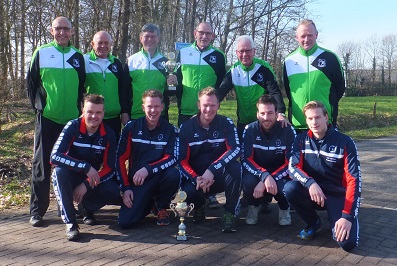 